Home Learning WB 15.6.20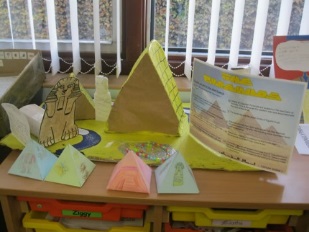 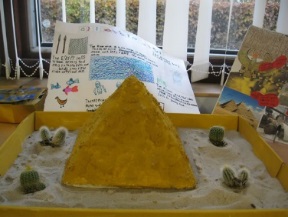 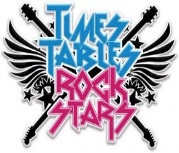 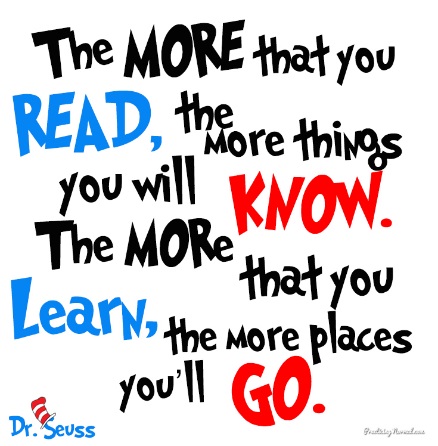 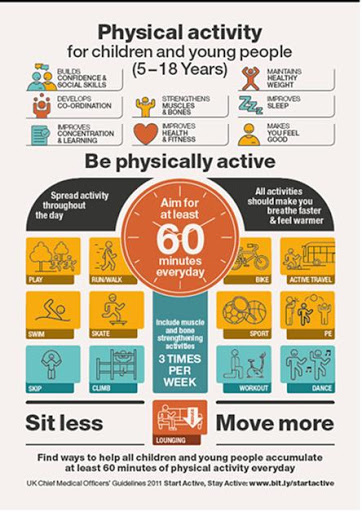 https://www.youtube.com/user/WestYorkshireSport/videosFun, free activities to entertain and educate at home.